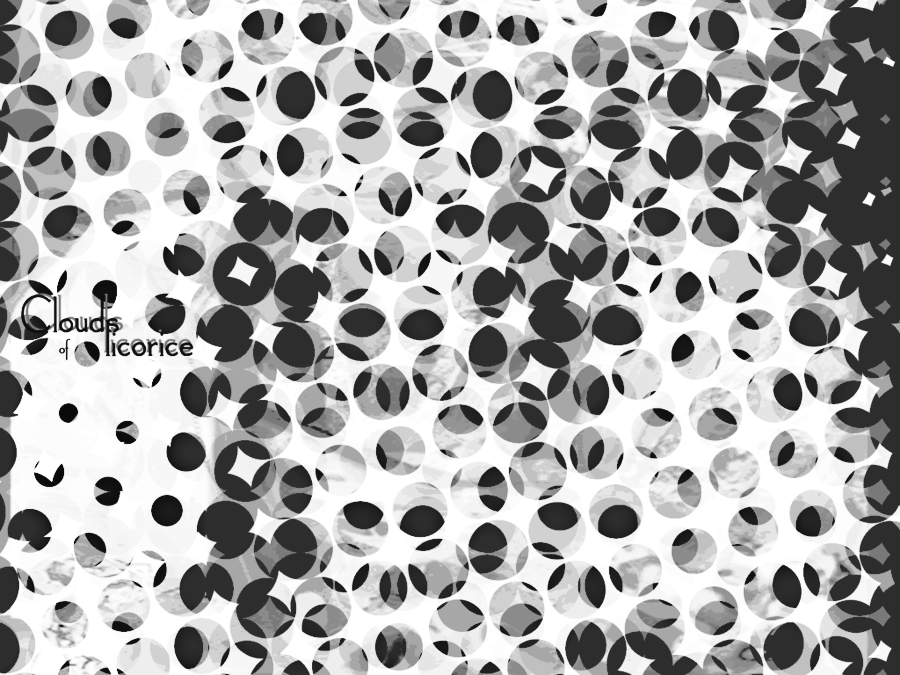 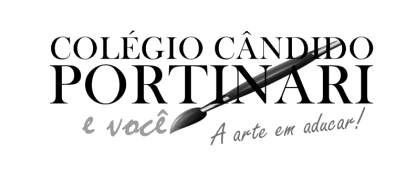 PORTUGUÊS:Dificuldades ortográficasRegência verbal OBS: ESTUDAR PELO CADERNO, MÓDULO E CADERNO DE APOIO.REDAÇÃO:Pobreza em evidênciaHISTÓRIA:Independência do BrasilPrimeiro reinadoGuerra da CisplatinaCIÊNCIAS:Genes e hereditariedade.Genética humana.Epidemia e Pandemia.Vacinas.INGLÊS:Past continuous, pronomes interrogativos e vocabulário dos textos trabalhados.MATEMÁTICA:Transformação de número decimal em fracionário.Grau de monômio Fatoração de Polinômios e casos especiaisVerificação de Trinômio Quadrado PerfeitoValor numérico de um polinômio.mdc de polinômiosGEOMETRIA:  Área (retângulo) e perímetro.Semelhança de TriângulosRetas e classificação de Retas.Pontos Notáveis de um triânguloGEOGRAFIA: O Continente americano (Capítulo 2)EUA: Potência e Dominação (Capítulo 3, páginas 37 à 40)EUA: População e Industrialização (Capítulo 4)ESPANHOL:El voseo (pág 10)Prácticas deportivas (pág 16)Cómo se escribe “-ar” “-ear” (págs 16 e 17)Los verbos “oler” e “saber” (págs 17 e 18)Obs.: Todos os alunos sairão após a prova;Segunda (25/09)Terça (26/09)Quarta (27/09)Quinta (28/09)Sexta (29/09)Português eRedaçãoHistóriaCiências e InglêsMatemáticaGeografia e Espanhol